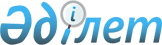 Қоршаған ортаны ластағаны үшін 2007 жылға арналған төлем ставкалары туралы
					
			Күшін жойған
			
			
		
					III шақырылған Шығыс Қазақстан облысы мәслихатының XX сессиясының 2006 жылғы 5 желтоқсандағы N 20/311-III шешімі. Шығыс Қазақстан облысының Әділет департаментінде 2006 жылғы 21 желтоқсанда N 2435 тіркелді. Қолданылу мерзімінің аяқталуына байланысты күші жойылды



      "Қазақстан Республикасындағы жергілікті мемлекеттік басқару туралы" Қазақстан Республикасы Заңының 
 6-бабының 
 5-тармақшасына, "Салық және бюджетке төленетін басқа да міндетті төлемдер туралы" Қазақстан Республикасы кодексінің 
 462-бабына 
 сәйкес Шығыс Қазақстан облыстық мәслихаты 

ШЕШІМ ҚАБЫЛДАДЫ:





      1. Қоршаған ортаны ластағаны үшін 2007 жылға арналған төлем ставкалары қосымшаға сәйкес бекітілсін.




      2. Осы шешім Шығыс Қазақстан облысының әділет департаментінде мемлекеттік тіркеуден өткен күнінен бастап күшіне енеді және 2007 жылғы 1 қаңтардан бастап қолданысқа енгізіледі.


      Сессияның төрағасы



      Шығыс Қазақстан облыстық




      мәслихатының хатшысы





Шығыс Қазақстан облыстық   



мәслихатының 2006 жылғы    



5 желтоқсандағы N 20/311-III 



шешіміне қосымша    


Қоршаған ортаны ластағаны үшін




2007 жылға арналған төлем ставкалары


					© 2012. Қазақстан Республикасы Әділет министрлігінің «Қазақстан Республикасының Заңнама және құқықтық ақпарат институты» ШЖҚ РМК
				
N

Төлем ставкаларының көрсеткіштері

Төлем ставкалары

1

Тұрақты көздерден атмосфераға шыққан ластаушы заттардың шығарындылары 

221,5 теңге/шартты тонна

2

Жылжымалы көздерден атмосфераға шыққан ластаушы заттардың шығарындылары:

керосин үшін

этилденбеген, этилденген бензин үшін

дизель отыны үшін

сығындалған және сұйытылған газ үшін 

251,5 теңге/тонна

385,2 теңге/тонна

 



312,5 теңге/тонна

251,5 теңге/тонна

3

Қоршаған ортаға ластаушы заттардың төгінділері:

- тұрғын үй-коммуналдық шаруашылық кәсіпорындары үшін су қоймаларына

- жинауыштарға, сүзілу алаңдарына, суармалы егіс танаптарына, табиғи төмендеулерге

8769,8 теңге/шартты тонна

 



6869,4 теңге/шартты тонна

14,9 теңге/м


3


 

4

Өндіріс пен тұтыну қалдықтарын полигондарда, жинауыштарда, рұқсат етілген үйінділерде және арнаулы бөлінген орындарда орналастыру:

5 класс

4 класс

3 класс

2 класс

1 класс

125,2 теңге/тонна

250,4 теңге/тонна

500,8 теңге/тонна

2003,1 теңге/тонна

4006,1 теңге/тонна

5

Қайта өңдеу технологиясы жоқ радиоактивті қалдықтарды қоршаған ортаға орналастыру:

- трансуранды қалдықтар

- альфа-радиоактивті қалдықтар

- бета-радиоактивті қалдықтар

- ампулды (жабық) радиоактивті көздер

333,9 теңге/ГБк

167 теңге/ГБк

16,7 теңге/ГБк

167 теңге/ГБк

6

Аршынды жыныстар

11,5 теңге/тонна

7

Байыту қалдықтары

5,8 теңге/тонна

8

Тұрмыстық қатты қалдықтар

38,6 теңге/тонна

9

Ауыл шаруашылық өндірістік қалдықтары (қи, құс саңғырығы) 1 тонна үшін

5,8 теңге/тонна
